§13842.  QualificationsIn order to enter into a collaborative practice agreement with a practitioner under this subchapter, a pharmacist must:  [PL 2013, c. 308, §4 (NEW).]1.  License.  Hold a valid unrestricted pharmacist license in this State;[PL 2013, c. 308, §4 (NEW).]2.  Training.  Submit evidence acceptable to the board that the pharmacist:A.  Possesses certification from the Board of Pharmacy Specialties or successor organization or has completed an accredited residency program.  If the residency program is not in the area of practice covered by the agreement, the pharmacist must complete a continuing education certificate program of at least 15 hours of continuing education in each clinical area of practice covered by the agreement;  [PL 2013, c. 308, §4 (NEW).]B.  Has graduated with a Doctor of Pharmacy degree from a college of pharmacy accredited by the American Council on Pharmaceutical Education, has 2 years of professional experience and has completed a continuing education certificate program of at least 15 hours of continuing education in each clinical area of practice covered by the agreement; or  [PL 2013, c. 308, §4 (NEW).]C.  Has graduated with a Bachelor of Science in Pharmacy degree from a college of pharmacy accredited by the American Council on Pharmaceutical Education, has 3 years of professional experience and has completed a continuing education certificate program of at least 15 hours of continuing education in each clinical area of practice covered by the agreement.  [PL 2013, c. 308, §4 (NEW).][PL 2013, c. 308, §4 (NEW).]SECTION HISTORYPL 2013, c. 308, §4 (NEW). The State of Maine claims a copyright in its codified statutes. If you intend to republish this material, we require that you include the following disclaimer in your publication:All copyrights and other rights to statutory text are reserved by the State of Maine. The text included in this publication reflects changes made through the First Regular and Frist Special Session of the 131st Maine Legislature and is current through November 1, 2023
                    . The text is subject to change without notice. It is a version that has not been officially certified by the Secretary of State. Refer to the Maine Revised Statutes Annotated and supplements for certified text.
                The Office of the Revisor of Statutes also requests that you send us one copy of any statutory publication you may produce. Our goal is not to restrict publishing activity, but to keep track of who is publishing what, to identify any needless duplication and to preserve the State's copyright rights.PLEASE NOTE: The Revisor's Office cannot perform research for or provide legal advice or interpretation of Maine law to the public. If you need legal assistance, please contact a qualified attorney.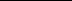 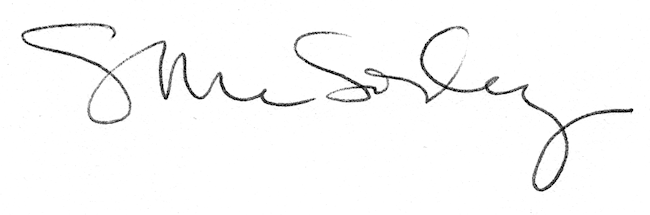 